Zvonov EvgenyExperience:Documents and further information:/Position applied for: MasterDate of birth: 06.10.1964 (age: 53)Citizenship: RussiaResidence permit in Ukraine: YesCountry of residence: RussiaCity of residence: UlyanovskPermanent address: Vracha MikhailovaContact Tel. No: +372 (5017) 563E-Mail: evgeny.zvonov@gmail.comSkype: bellchartU.S. visa: Yes. Expiration date 22.02.2018E.U. visa: NoUkrainian biometric international passport: Not specifiedDate available from: 15.12.2017English knowledge: ExcellentMinimum salary: 8999 $ per month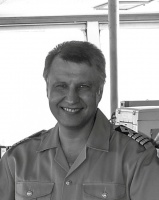 PositionFrom / ToVessel nameVessel typeDWTMEBHPFlagShipownerCrewingMaster04.05.2017-22.10.2017ADS GaltesundBulk Carrier75395-NorwayOSMOSMMaster24.11.2016-09.03.2017Nordic AarhusBulk Carrier52000-liberiaNordic HamburgCrewplanetMaster01.05.2016-19.09.2016HannahBulk Carrier29000-LiberiaBlumenthalBlumenthalMaster01.07.2015-05.02.2016CS DiscoveryContainer Ship42089MAN B&W35727LiberiaPeter DoehlePeter DoehleMaster02.02.2015-18.06.2015ForesightHeavy Lift Vessel12600-Antigua BarbudaPeter DoehlePeter DoehleMaster01.08.2014-18.12.2014FanfareHeavy Lift Vessel12600-Antigua BarbudaPeter DoehleNovatherm Crewing, TallinnMaster05.02.2014-08.06.2014MargreteHeavy Lift Vessel10500MAK-LiberiaHammonia ReedereiPeter DoehliChief Officer24.09.2013-12.01.2014MargreteHeavy Lift Vessel10500MAK4320LiberiaHammonia RedeereiPeter Doehle, GermanyChief Officer17.05.2013-17.08.2013BBC RheiderlandBulk Carrier20000-LiberiaBrieseBriese